GENERAL INFORMATIONThis application is designed to allow for applicants and owners to request alternative persons to undertake inspections.   QLDC will assess the person’s competency to undertake the inspection and the verification documents that will be offered. Applications should be submitted before undertaking the building work.  Applicants are to complete sections in orange and upload via. the QLDC web portal at https://www.qldc.govt.nz/services/building-services/upload-pay Applications will be saved in the QLDC system under the inspections folder (visible in eDocs). A building consent officer will review the request and notify the outcome via email. An inspection record will be generated and will stay in progress until the required documentation has been submitted.After approval, 3rd Party inspection records are to be supplied to QLDC within 24 hours of inspection or be available on site at next inspection.APPLICANT TO COMPLETE Select at least one inspection type and complete all marked (*) mandatory fields.APPLICANT TO COMPLETE Select at least one inspection type and complete all marked (*) mandatory fields.APPLICANT TO COMPLETE Select at least one inspection type and complete all marked (*) mandatory fields.APPLICANT TO COMPLETE Select at least one inspection type and complete all marked (*) mandatory fields.Building Consent No.* Site Address*Name*PhoneEmail*Role (Agent, LPB, Engineer)Date*Agent Authorisation* I have authorisation to act on behalf of the ownerInspection typeSelectInspection types and elements that will be inspected by a 3rd party Details of where and who will complete the inspection and what evidence will be provided Foundation and SlabSitingLocation of building matches the plans3rd Party:Verification documentation:Foundation and SlabFoundationsTrenches dug, boxing and reinforcing in   placeLocation:3rd Party:Verification documentation:Foundation and SlabPiles (Timber + Concrete)Siting, bearing, holes and piles (held in place)Location:3rd Party:Verification documentation:Foundation and SlabSlabsAll slab types e.g., traditional, raft & suspended, assessed for siting, bearing, fill, trenches DPM, insulation, load paths, reinforcing and meshLocation:3rd Party:Verification documentation:Concrete and BlockworkConcrete and BlockworkInspection covers:Block Walls: Reinforcing, height of pour, cleanouts and control jointsIn-situ Beams + Columns: Formwork, reinforcing, height of pourPrecast Beams + Panels: Beams and panels in place, thickness, supportedLocation:3rd Party:Verification documentation:Framing and SubstratesFraming and Substrates Wall / roof framing, bracing hold-downs and roof membrane substrates in place and ready for wraps or membrane to be installed:Subfloor: Pile bracing, bearers, joists and connectionsFlooring: Material used, fixingsFraming: Plates, studs, trimmers, mechanical fixingsMidfloor: Joists, blocking and connectionsBracing: Walls, floors, ceilings, roofs, mechanical fixingsRoof: Rafters, trusses, purlins and mechanical fixingsLocation:3rd Party:Verification documentation:Half High VeneerHalf High VeneerLintels and half high veneer / stone cladding installed:Ties, cavity, drainage / ventilation, lintel support, control jointsLocation:3rd Party:Verification documentation:Post LiningInspection of Passive Fire Protection Provide evidence that the proprietary fire protection system, product or components and assembly meet the specified fire resistance ratings as stated in the approved building consent documentation.Location:3rd Party:Verification documentation:COUNCIL USE ONLYReview notesCheck QLDC systems (BCO has competency, valid request, Section 37 notice etc)Review 3rd of party inspection requestDoes the person have competency to undertake the inspection(s)? (e.g. chartered professional engineer)Is the verification documentation offered sufficient? (e.g. site inspection records with a PS4)Complete administration tasksCheck and update document name e.g. AF3P [Inspection type] ApprovedComplete AF3P sections within relevant inspection templatesApplicant informed of decision and next steps, if requiredAPRROVED I am satisfied ‘on reasonable grounds’ that the person(s) referenced can undertake the inspection(s) identified in-lieu of the Building Control Authority and satisfy Section 90 of the Building Act 2004 I am satisfied ‘on reasonable grounds’ that the person(s) referenced can undertake the inspection(s) identified in-lieu of the Building Control Authority and satisfy Section 90 of the Building Act 2004APRROVEDProcessing Officer Sign-off:Date: REFUSED I am NOT satisfied ‘on reasonable grounds’ that the person(s) referenced can undertake the inspection(s) identified in-lieu of the Building Control Authority and satisfy Section 90 of the Building Act 2004 I am NOT satisfied ‘on reasonable grounds’ that the person(s) referenced can undertake the inspection(s) identified in-lieu of the Building Control Authority and satisfy Section 90 of the Building Act 2004REFUSEDProcessing Officer Sign-off: Date: 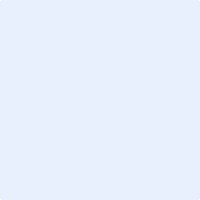 